DENÚNCIA1. DADOS DO USUÁRIO1. DADOS DO USUÁRIO1. DADOS DO USUÁRIO1. DADOS DO USUÁRIO1. DADOS DO USUÁRIO1. Nome / Razão Social1. Nome / Razão Social1. Nome / Razão Social1. Nome / Razão Social2. CNPJ / CPF 3. Endereço / Número / Complemento3. Endereço / Número / Complemento3. Endereço / Número / Complemento3. Endereço / Número / Complemento4. Bairro5. CEP6. Município6. Município6. Município7. UF8. Telefone9. Fax9. Fax10. E-mail10. E-mail2. CARACTERIZAÇÃO DO USO2. CARACTERIZAÇÃO DO USO2. CARACTERIZAÇÃO DO USO2. CARACTERIZAÇÃO DO USO2. CARACTERIZAÇÃO DO USO11. Bacia hidrográfica 11. Bacia hidrográfica 12. Manancial12. Manancial12. Manancial13. Latitude13. Latitude14. Longitude14. Longitude14. Longitude15. □ Captação  /  □ Lançamento15. □ Captação  /  □ Lançamento16. Finalidade de uso16. Finalidade de uso16. Finalidade de uso17. Ponto de Referência17. Ponto de Referência17. Ponto de Referência17. Ponto de Referência17. Ponto de Referência3. INFRAÇÃO VERIFICADA3. INFRAÇÃO VERIFICADA3. INFRAÇÃO VERIFICADA3. INFRAÇÃO VERIFICADA3. INFRAÇÃO VERIFICADA18. Descrição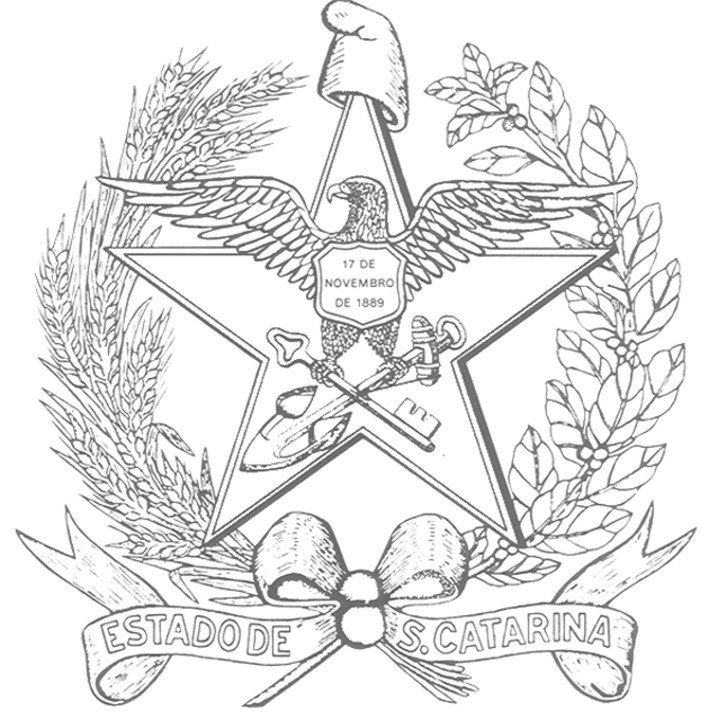 18. Descrição18. Descrição18. Descrição18. Descrição4. DADOS DO DENUNCIANTE 4. DADOS DO DENUNCIANTE 4. DADOS DO DENUNCIANTE 4. DADOS DO DENUNCIANTE 4. DADOS DO DENUNCIANTE 19. Nome19. Nome19. Nome19. Nome19. Nome20.Telefone20.Telefone20.Telefone20.Telefone20.Telefone21. Local e data: 21. Local e data: 21. Local e data: 21. Local e data: 21. Local e data: 